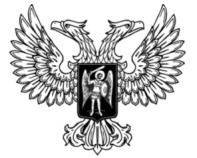 ДонецкАЯ НароднАЯ РеспубликАЗАКОНО ВНЕСЕНИИ ИЗМЕНЕНИЙ В ЗАКОН ДОНЕЦКОЙ НАРОДНОЙ РЕСПУБЛИКИ «О СТАТУСЕ ДЕПУТАТА НАРОДНОГО СОВЕТА ДОНЕЦКОЙ НАРОДНОЙ РЕСПУБЛИКИ»Принят Постановлением Народного Совета 21 марта 2024 годаСтатья 1Внести в Закон Донецкой Народной Республики 
от 29 сентября 2023 года № 3-РЗ «О статусе депутата Народного Совета Донецкой Народной Республики» (опубликован на официальном сайте Главы Донецкой Народной Республики 29 сентября 2023 года) следующие изменения: часть 1 статьи 9 изложить в следующей редакции:«1. Депутат ежегодно не позднее 1 апреля года, следующего за отчетным финансовым годом, обязан представить в Комиссию сведения о своих доходах, расходах, об имуществе и обязательствах имущественного характера, а также сведения о доходах, расходах, об имуществе и обязательствах имущественного характера своих супруги (супруга) и несовершеннолетних детей. Депутат, осуществляющий свои полномочия без отрыва от основной деятельности (на непостоянной основе), представляет указанные сведения о доходах, об имуществе и обязательствах имущественного характера в течение четырех месяцев со дня избрания депутатом, передачи ему вакантного депутатского мандата. Депутат, осуществляющий свои полномочия без отрыва от основной деятельности (на непостоянной основе), в случаях, предусмотренных частью 1 статьи 3 Федерального закона от 3 декабря 2012 года № 230-ФЗ 
«О контроле за соответствием расходов лиц, замещающих государственные должности, и иных лиц их доходам», представляет сведения о доходах, расходах, об имуществе и обязательствах имущественного характера в соответствии с законодательством Российской Федерации. В случае, если в течение отчетного периода сделки, предусмотренные частью 1 статьи 3 Федерального закона от 3 декабря 2012 года № 230-ФЗ 
«О контроле за соответствием расходов лиц, замещающих государственные должности, и иных лиц их доходам», общая сумма которых превышает общий доход данного лица и его супруги (супруга) за три последних года, предшествующих отчетному периоду, не совершались, депутат сообщает 
об этом в Комиссию посредством представления не позднее 1 апреля года, следующего за отчетным, сообщения, составленного по форме согласно приложению 5 к настоящему Закону.Депутат освобождается от ответственности за несоблюдение ограничений и запретов, требований о предотвращении или об урегулировании конфликта интересов и неисполнение обязанностей, установленных Федеральным законом от 21 декабря 2021 года № 414-ФЗ «Об общих принципах организации публичной власти в субъектах Российской Федерации» и другими федеральными законами в целях противодействия коррупции, в случае, если несоблюдение таких ограничений, запретов и требований, а также неисполнение таких обязанностей признается следствием не зависящих от него обстоятельств в порядке, предусмотренном частями 3–6 статьи 13 Федерального закона 
от 25 декабря 2008 года № 273-ФЗ «О противодействии коррупции».»;2) статью 10 изложить в следующей редакции:«Статья 10. Порядок размещения на официальном сайте Народного Совета обобщенной информации об исполнении (ненадлежащем исполнении) депутатами обязанности представить сведения о доходах, расходах, об имуществе и обязательствах имущественного характера1. Обобщенная информация об исполнении (ненадлежащем исполнении) депутатами обязанности представить сведения о доходах, расходах, об имуществе и обязательствах имущественного характера размещается на официальном сайте Народного Совета (при условии отсутствия в такой информации персональных данных, позволяющих идентифицировать соответствующее лицо, и данных, позволяющих индивидуализировать имущество, принадлежащее соответствующему лицу) в порядке, установленном настоящей статьей.2. В течение 14 рабочих дней со дня истечения срока, установленного для подачи сведений о доходах, расходах, об имуществе и обязательствах имущественного характера депутатами, на официальном сайте Народного Совета размещается обобщенная информация об исполнении (ненадлежащем исполнении) депутатами обязанности представить сведения о доходах, расходах, об имуществе и обязательствах имущественного характера. В данной информации должно быть указано:1) число депутатов по состоянию на 31 декабря отчетного года, осуществляющих депутатскую деятельность на профессиональной (постоянной) основе и без отрыва от основной деятельности;2) число депутатов, осуществляющих депутатскую деятельность на профессиональной (постоянной) основе, исполнивших и (или) ненадлежащим образом исполнивших обязанность представить сведения о доходах, расходах, об имуществе и обязательствах имущественного характера;3) число депутатов, осуществляющих депутатскую деятельность без отрыва от основной деятельности (на непостоянной основе), представивших сведения о доходах, расходах, об имуществе и обязательствах имущественного характера в случаях, указанных в части 1 статьи 3 Федерального закона 
от 3 декабря 2012 года № 230-ФЗ «О контроле за соответствием расходов лиц, замещающих государственные должности, и иных лиц их доходам»;4) число депутатов, осуществляющих депутатскую деятельность без отрыва от основной деятельности (на непостоянной основе), представивших уведомление о том, что в течение отчетного периода ими, их супругами и (или) несовершеннолетними детьми не совершались сделки, общая сумма которых превышает общий доход соответствующего депутата и его супруги (супруга) за три года, предшествующих отчетному периоду.3. Размещение на официальном сайте Народного Совета обобщенной информации об исполнении (ненадлежащем исполнении) депутатами обязанности представить сведения о доходах, расходах, об имуществе и обязательствах имущественного характера обеспечивается Комиссией.»;3) абзац первый части 6 статьи 11 изложить в следующей редакции:«6. Комиссия проводит в порядке, определяемом законом Донецкой Народной Республики, проверки:»;4) часть 4 статьи 12 изложить в следующей редакции:«4. Информация о применении к депутату меры ответственности в виде предупреждения подлежит опубликованию в официальном издании Народного Совета и подлежит размещению на официальном сайте Народного Совета.»;5) часть 2 статьи 13 изложить в следующей редакции:«2. Полномочия депутата досрочно могут быть прекращены по инициативе Комиссии.Основанием для досрочного прекращения полномочий депутата по основанию, предусмотренному частью 1 настоящей статьи, является факт неоднократного (два и более раза) несоблюдения ограничений, запретов, обязанностей депутатом, установленный Комиссией на основании результатов проверки (проверок).»;6) приложение 1 признать утратившим силу;7) приложение 2 признать утратившим силу;8) в приложении 3:а) в пункте 10 слова «частью 3 статьи 8» заменить словами «частью 3 статьи 9, слова «или в случае возникновения сомнений в достоверности предоставленных сведений» исключить;б) в абзаце первом пункта 11 слово «его» исключить;в) в абзаце четвертом пункта 11 слова «частью 3 статьи 8» заменить словами «частью 3 статьи 9»;г) дополнить пунктом 111 следующего содержания:«111. Депутат в связи с осуществлением контроля за расходами обязан представлять сведения, предусмотренные пунктом 3 части 3 статьи 9 Закона Донецкой Народной Республики от 29 сентября 2023 года № 3-РЗ «О статусе депутата Народного Совета Донецкой Народной Республики».»;д) в подпункте 5 пункта 13 слова «частью 3 статьи 8» заменить словами «частью 3 статьи 9»;е) в абзаце первом пункта 17 слова «частью 3 статьи 8» заменить словами «частью 3 статьи 9»;ж) в абзаце втором пункта 17 слова «, а также фактов несоблюдения ограничений, запретов, неисполнения обязанностей, установленных Федеральным законом от 25 декабря 2008 года № 273-ФЗ «О противодействии коррупции», Федеральным законом от 3 декабря 2012 года № 230-ФЗ «О контроле за соответствием расходов лиц, замещающих государственные должности, и иных лиц их доходам» и Федеральным законом от 7 мая 2013 года № 79-ФЗ «О запрете отдельным категориям лиц открывать и иметь счета (вклады), хранить наличные денежные средства и ценности в иностранных банках, расположенных за пределами территории Российской Федерации, владеть и (или) пользоваться иностранными финансовыми инструментами» исключить;з) подпункт 2 пункта 18 изложить в следующей редакции:«2) вносит в случае необходимости предложения о применении к такому лицу мер юридической ответственности и о направлении материалов, полученных в результате осуществления контроля за расходами, в органы прокуратуры или иные государственные органы в соответствии с их компетенцией в случаях и порядке, установленном статьей 16 Федерального закона от 3 декабря 2012 года № 230-ФЗ «О контроле за соответствием расходов лиц, замещающих государственные должности, и иных лиц их доходам».»;9) дополнить приложением 5 (прилагается).Статья 2 Настоящий Закон вступает в силу со дня его официального опубликования.ГлаваДонецкой Народной Республики					Д.В. Пушилинг. Донецк28 марта 2024 года№ 67-РЗПриложение 5
к Закону Донецкой Народной Республики
«О статусе депутата Народного Совета
Донецкой Народной Республики»В Комиссию Народного Совета Донецкой Народной Республики 
по контролю за достоверностью сведений 
о доходах, об имуществе и обязательствах 
имущественного характера, 
представляемых депутатами Народного 
Совета Донецкой Народной Республики ________________________________                      (фамилия, имя, отчество) ________________________________                     (место жительства, телефон)Сообщение о несовершении в отчетном периоде сделок, предусмотренных частью 1 статьи 3 Федерального закона от 3 декабря 2012 года № 230-ФЗ «О контроле за соответствием расходов лиц, замещающих государственные должности, и иных лиц их доходам», общая сумма которых превышает общий доход депутата и его супруги (супруга) за три последних года, предшествующих отчетному периодуСообщение о несовершении в отчетном периоде сделок, предусмотренных частью 1 статьи 3 Федерального закона от 3 декабря 2012 года № 230-ФЗ «О контроле за соответствием расходов лиц, замещающих государственные должности, и иных лиц их доходам», общая сумма которых превышает общий доход депутата и его супруги (супруга) за три последних года, предшествующих отчетному периодуСообщение о несовершении в отчетном периоде сделок, предусмотренных частью 1 статьи 3 Федерального закона от 3 декабря 2012 года № 230-ФЗ «О контроле за соответствием расходов лиц, замещающих государственные должности, и иных лиц их доходам», общая сумма которых превышает общий доход депутата и его супруги (супруга) за три последних года, предшествующих отчетному периодуСообщение о несовершении в отчетном периоде сделок, предусмотренных частью 1 статьи 3 Федерального закона от 3 декабря 2012 года № 230-ФЗ «О контроле за соответствием расходов лиц, замещающих государственные должности, и иных лиц их доходам», общая сумма которых превышает общий доход депутата и его супруги (супруга) за три последних года, предшествующих отчетному периодуСообщение о несовершении в отчетном периоде сделок, предусмотренных частью 1 статьи 3 Федерального закона от 3 декабря 2012 года № 230-ФЗ «О контроле за соответствием расходов лиц, замещающих государственные должности, и иных лиц их доходам», общая сумма которых превышает общий доход депутата и его супруги (супруга) за три последних года, предшествующих отчетному периодуСообщение о несовершении в отчетном периоде сделок, предусмотренных частью 1 статьи 3 Федерального закона от 3 декабря 2012 года № 230-ФЗ «О контроле за соответствием расходов лиц, замещающих государственные должности, и иных лиц их доходам», общая сумма которых превышает общий доход депутата и его супруги (супруга) за три последних года, предшествующих отчетному периодуСообщение о несовершении в отчетном периоде сделок, предусмотренных частью 1 статьи 3 Федерального закона от 3 декабря 2012 года № 230-ФЗ «О контроле за соответствием расходов лиц, замещающих государственные должности, и иных лиц их доходам», общая сумма которых превышает общий доход депутата и его супруги (супруга) за три последних года, предшествующих отчетному периодуСообщение о несовершении в отчетном периоде сделок, предусмотренных частью 1 статьи 3 Федерального закона от 3 декабря 2012 года № 230-ФЗ «О контроле за соответствием расходов лиц, замещающих государственные должности, и иных лиц их доходам», общая сумма которых превышает общий доход депутата и его супруги (супруга) за три последних года, предшествующих отчетному периодуЯ, ________________________________________________________________________(фамилия, имя, отчество (при наличии) в именительном падеже)«____» _________ ______   г.р.(дата рождения)Паспорт: ___________________                            выдан: «____» _________ ______   г.                                 (серия, номер)	                                                           (дата выдачи)Я, ________________________________________________________________________(фамилия, имя, отчество (при наличии) в именительном падеже)«____» _________ ______   г.р.(дата рождения)Паспорт: ___________________                            выдан: «____» _________ ______   г.                                 (серия, номер)	                                                           (дата выдачи)Я, ________________________________________________________________________(фамилия, имя, отчество (при наличии) в именительном падеже)«____» _________ ______   г.р.(дата рождения)Паспорт: ___________________                            выдан: «____» _________ ______   г.                                 (серия, номер)	                                                           (дата выдачи)Я, ________________________________________________________________________(фамилия, имя, отчество (при наличии) в именительном падеже)«____» _________ ______   г.р.(дата рождения)Паспорт: ___________________                            выдан: «____» _________ ______   г.                                 (серия, номер)	                                                           (дата выдачи)Я, ________________________________________________________________________(фамилия, имя, отчество (при наличии) в именительном падеже)«____» _________ ______   г.р.(дата рождения)Паспорт: ___________________                            выдан: «____» _________ ______   г.                                 (серия, номер)	                                                           (дата выдачи)Я, ________________________________________________________________________(фамилия, имя, отчество (при наличии) в именительном падеже)«____» _________ ______   г.р.(дата рождения)Паспорт: ___________________                            выдан: «____» _________ ______   г.                                 (серия, номер)	                                                           (дата выдачи)Я, ________________________________________________________________________(фамилия, имя, отчество (при наличии) в именительном падеже)«____» _________ ______   г.р.(дата рождения)Паспорт: ___________________                            выдан: «____» _________ ______   г.                                 (серия, номер)	                                                           (дата выдачи)Я, ________________________________________________________________________(фамилия, имя, отчество (при наличии) в именительном падеже)«____» _________ ______   г.р.(дата рождения)Паспорт: ___________________                            выдан: «____» _________ ______   г.                                 (серия, номер)	                                                           (дата выдачи)_________________________________________________________________________(кем выдан)СНИЛС: __________________________________________________________________Место регистрации: ___________________________________________________________________________________________________________________________________Место проживания: ___________________________________________________________________________________________________________________________________,(заполняется в случае несовпадения адреса регистрации с фактическим местом жительства)замещающий должность депутата Народного Совета Донецкой Народной Республики и осуществляющий свои полномочия без отрыва от основной деятельности (на непостоянной основе), сообщаю, что в течение отчетного периода с 1 января 20__ года по 31 декабря 20__ года мной, моей супругой/моим супругом (нужное подчеркнуть)__________________________________________________________________________(фамилия, имя, отчество (при наличии) в именительном падеже)«____» _________ ______   г.р.(дата рождения)Паспорт: ____________________ выдан: _________________________ г._________________________________________________________________________(кем выдан)СНИЛС: __________________________________________________________________Место регистрации: ___________________________________________________________________________________________________________________________________Место проживания: ___________________________________________________________________________________________________________________________________,(заполняется в случае несовпадения адреса регистрации с фактическим местом жительства)замещающий должность депутата Народного Совета Донецкой Народной Республики и осуществляющий свои полномочия без отрыва от основной деятельности (на непостоянной основе), сообщаю, что в течение отчетного периода с 1 января 20__ года по 31 декабря 20__ года мной, моей супругой/моим супругом (нужное подчеркнуть)__________________________________________________________________________(фамилия, имя, отчество (при наличии) в именительном падеже)«____» _________ ______   г.р.(дата рождения)Паспорт: ____________________ выдан: _________________________ г._________________________________________________________________________(кем выдан)СНИЛС: __________________________________________________________________Место регистрации: ___________________________________________________________________________________________________________________________________Место проживания: ___________________________________________________________________________________________________________________________________,(заполняется в случае несовпадения адреса регистрации с фактическим местом жительства)замещающий должность депутата Народного Совета Донецкой Народной Республики и осуществляющий свои полномочия без отрыва от основной деятельности (на непостоянной основе), сообщаю, что в течение отчетного периода с 1 января 20__ года по 31 декабря 20__ года мной, моей супругой/моим супругом (нужное подчеркнуть)__________________________________________________________________________(фамилия, имя, отчество (при наличии) в именительном падеже)«____» _________ ______   г.р.(дата рождения)Паспорт: ____________________ выдан: _________________________ г._________________________________________________________________________(кем выдан)СНИЛС: __________________________________________________________________Место регистрации: ___________________________________________________________________________________________________________________________________Место проживания: ___________________________________________________________________________________________________________________________________,(заполняется в случае несовпадения адреса регистрации с фактическим местом жительства)замещающий должность депутата Народного Совета Донецкой Народной Республики и осуществляющий свои полномочия без отрыва от основной деятельности (на непостоянной основе), сообщаю, что в течение отчетного периода с 1 января 20__ года по 31 декабря 20__ года мной, моей супругой/моим супругом (нужное подчеркнуть)__________________________________________________________________________(фамилия, имя, отчество (при наличии) в именительном падеже)«____» _________ ______   г.р.(дата рождения)Паспорт: ____________________ выдан: _________________________ г._________________________________________________________________________(кем выдан)СНИЛС: __________________________________________________________________Место регистрации: ___________________________________________________________________________________________________________________________________Место проживания: ___________________________________________________________________________________________________________________________________,(заполняется в случае несовпадения адреса регистрации с фактическим местом жительства)замещающий должность депутата Народного Совета Донецкой Народной Республики и осуществляющий свои полномочия без отрыва от основной деятельности (на непостоянной основе), сообщаю, что в течение отчетного периода с 1 января 20__ года по 31 декабря 20__ года мной, моей супругой/моим супругом (нужное подчеркнуть)__________________________________________________________________________(фамилия, имя, отчество (при наличии) в именительном падеже)«____» _________ ______   г.р.(дата рождения)Паспорт: ____________________ выдан: _________________________ г._________________________________________________________________________(кем выдан)СНИЛС: __________________________________________________________________Место регистрации: ___________________________________________________________________________________________________________________________________Место проживания: ___________________________________________________________________________________________________________________________________,(заполняется в случае несовпадения адреса регистрации с фактическим местом жительства)замещающий должность депутата Народного Совета Донецкой Народной Республики и осуществляющий свои полномочия без отрыва от основной деятельности (на непостоянной основе), сообщаю, что в течение отчетного периода с 1 января 20__ года по 31 декабря 20__ года мной, моей супругой/моим супругом (нужное подчеркнуть)__________________________________________________________________________(фамилия, имя, отчество (при наличии) в именительном падеже)«____» _________ ______   г.р.(дата рождения)Паспорт: ____________________ выдан: _________________________ г._________________________________________________________________________(кем выдан)СНИЛС: __________________________________________________________________Место регистрации: ___________________________________________________________________________________________________________________________________Место проживания: ___________________________________________________________________________________________________________________________________,(заполняется в случае несовпадения адреса регистрации с фактическим местом жительства)замещающий должность депутата Народного Совета Донецкой Народной Республики и осуществляющий свои полномочия без отрыва от основной деятельности (на непостоянной основе), сообщаю, что в течение отчетного периода с 1 января 20__ года по 31 декабря 20__ года мной, моей супругой/моим супругом (нужное подчеркнуть)__________________________________________________________________________(фамилия, имя, отчество (при наличии) в именительном падеже)«____» _________ ______   г.р.(дата рождения)Паспорт: ____________________ выдан: _________________________ г._________________________________________________________________________(кем выдан)СНИЛС: __________________________________________________________________Место регистрации: ___________________________________________________________________________________________________________________________________Место проживания: ___________________________________________________________________________________________________________________________________,(заполняется в случае несовпадения адреса регистрации с фактическим местом жительства)замещающий должность депутата Народного Совета Донецкой Народной Республики и осуществляющий свои полномочия без отрыва от основной деятельности (на непостоянной основе), сообщаю, что в течение отчетного периода с 1 января 20__ года по 31 декабря 20__ года мной, моей супругой/моим супругом (нужное подчеркнуть)__________________________________________________________________________(фамилия, имя, отчество (при наличии) в именительном падеже)«____» _________ ______   г.р.(дата рождения)Паспорт: ____________________ выдан: _________________________ г.(серия, номер)(серия, номер)(серия, номер)(дата выдачи)(дата выдачи)(дата выдачи)__________________________________________________________________________(кем выдан)СНИЛС: __________________________________________________________________Место регистрации: ___________________________________________________________________________________________________________________________________Место проживания: ___________________________________________________________________________________________________________________________________(заполняется в случае несовпадения адреса регистрации с фактическим местом жительства)Место работы (службы)/род занятий (нужное подчеркнуть) ________________________________________________________________________________________________,а также моим несовершеннолетним ребенком__________________________________________________________________________(фамилия, имя, отчество (при наличии) в именительном падеже)«____» _________ ______   г.р.(дата рождения)Паспорт/свидетельство о рождении (для несовершеннолетнего ребенка, не имеющего паспорта): ____________________________________________ выдан: «____» _________ ______ г.__________________________________________________________________________(кем выдан)СНИЛС: __________________________________________________________________Место регистрации: ___________________________________________________________________________________________________________________________________Место проживания: ___________________________________________________________________________________________________________________________________(заполняется в случае несовпадения адреса регистрации с фактическим местом жительства)Место работы (службы)/род занятий (нужное подчеркнуть) ________________________________________________________________________________________________,а также моим несовершеннолетним ребенком__________________________________________________________________________(фамилия, имя, отчество (при наличии) в именительном падеже)«____» _________ ______   г.р.(дата рождения)Паспорт/свидетельство о рождении (для несовершеннолетнего ребенка, не имеющего паспорта): ____________________________________________ выдан: «____» _________ ______ г.__________________________________________________________________________(кем выдан)СНИЛС: __________________________________________________________________Место регистрации: ___________________________________________________________________________________________________________________________________Место проживания: ___________________________________________________________________________________________________________________________________(заполняется в случае несовпадения адреса регистрации с фактическим местом жительства)Место работы (службы)/род занятий (нужное подчеркнуть) ________________________________________________________________________________________________,а также моим несовершеннолетним ребенком__________________________________________________________________________(фамилия, имя, отчество (при наличии) в именительном падеже)«____» _________ ______   г.р.(дата рождения)Паспорт/свидетельство о рождении (для несовершеннолетнего ребенка, не имеющего паспорта): ____________________________________________ выдан: «____» _________ ______ г.__________________________________________________________________________(кем выдан)СНИЛС: __________________________________________________________________Место регистрации: ___________________________________________________________________________________________________________________________________Место проживания: ___________________________________________________________________________________________________________________________________(заполняется в случае несовпадения адреса регистрации с фактическим местом жительства)Место работы (службы)/род занятий (нужное подчеркнуть) ________________________________________________________________________________________________,а также моим несовершеннолетним ребенком__________________________________________________________________________(фамилия, имя, отчество (при наличии) в именительном падеже)«____» _________ ______   г.р.(дата рождения)Паспорт/свидетельство о рождении (для несовершеннолетнего ребенка, не имеющего паспорта): ____________________________________________ выдан: «____» _________ ______ г.__________________________________________________________________________(кем выдан)СНИЛС: __________________________________________________________________Место регистрации: ___________________________________________________________________________________________________________________________________Место проживания: ___________________________________________________________________________________________________________________________________(заполняется в случае несовпадения адреса регистрации с фактическим местом жительства)Место работы (службы)/род занятий (нужное подчеркнуть) ________________________________________________________________________________________________,а также моим несовершеннолетним ребенком__________________________________________________________________________(фамилия, имя, отчество (при наличии) в именительном падеже)«____» _________ ______   г.р.(дата рождения)Паспорт/свидетельство о рождении (для несовершеннолетнего ребенка, не имеющего паспорта): ____________________________________________ выдан: «____» _________ ______ г.__________________________________________________________________________(кем выдан)СНИЛС: __________________________________________________________________Место регистрации: ___________________________________________________________________________________________________________________________________Место проживания: ___________________________________________________________________________________________________________________________________(заполняется в случае несовпадения адреса регистрации с фактическим местом жительства)Место работы (службы)/род занятий (нужное подчеркнуть) ________________________________________________________________________________________________,а также моим несовершеннолетним ребенком__________________________________________________________________________(фамилия, имя, отчество (при наличии) в именительном падеже)«____» _________ ______   г.р.(дата рождения)Паспорт/свидетельство о рождении (для несовершеннолетнего ребенка, не имеющего паспорта): ____________________________________________ выдан: «____» _________ ______ г.__________________________________________________________________________(кем выдан)СНИЛС: __________________________________________________________________Место регистрации: ___________________________________________________________________________________________________________________________________Место проживания: ___________________________________________________________________________________________________________________________________(заполняется в случае несовпадения адреса регистрации с фактическим местом жительства)Место работы (службы)/род занятий (нужное подчеркнуть) ________________________________________________________________________________________________,а также моим несовершеннолетним ребенком__________________________________________________________________________(фамилия, имя, отчество (при наличии) в именительном падеже)«____» _________ ______   г.р.(дата рождения)Паспорт/свидетельство о рождении (для несовершеннолетнего ребенка, не имеющего паспорта): ____________________________________________ выдан: «____» _________ ______ г.__________________________________________________________________________(кем выдан)СНИЛС: __________________________________________________________________Место регистрации: ___________________________________________________________________________________________________________________________________Место проживания: ___________________________________________________________________________________________________________________________________(заполняется в случае несовпадения адреса регистрации с фактическим местом жительства)Место работы (службы)/род занятий (нужное подчеркнуть) ________________________________________________________________________________________________,а также моим несовершеннолетним ребенком__________________________________________________________________________(фамилия, имя, отчество (при наличии) в именительном падеже)«____» _________ ______   г.р.(дата рождения)Паспорт/свидетельство о рождении (для несовершеннолетнего ребенка, не имеющего паспорта): ____________________________________________ выдан: «____» _________ ______ г.                          (серия, номер)                          (серия, номер)                          (серия, номер)                          (серия, номер)                                                      (дата выдачи)                                                      (дата выдачи)                                                      (дата выдачи)                                                      (дата выдачи)__________________________________________________________________________(кем выдан)СНИЛС: __________________________________________________________________Место регистрации: ___________________________________________________________________________________________________________________________________Место проживания: ___________________________________________________________________________________________________________________________________(заполняется в случае несовпадения адреса регистрации с фактическим местом жительства)Место работы/род занятий (нужное подчеркнуть) ______________________________________________________________________________________________________________________________________________________________________________________________________________________________________________________________сделки, предусмотренные частью 1 статьи 3 Федерального закона от 3 декабря 
2012 года № 230-ФЗ «О контроле за соответствием расходов лиц, замещающих государственные должности, и иных лиц их доходам», общая сумма которых превышает общий доход мой и моей супруги (моего супруга) за три последних года, предшествующих отчетному периоду, не совершались.Достоверность и полноту настоящих сведений подтверждаю.__________________________________________________________________________(кем выдан)СНИЛС: __________________________________________________________________Место регистрации: ___________________________________________________________________________________________________________________________________Место проживания: ___________________________________________________________________________________________________________________________________(заполняется в случае несовпадения адреса регистрации с фактическим местом жительства)Место работы/род занятий (нужное подчеркнуть) ______________________________________________________________________________________________________________________________________________________________________________________________________________________________________________________________сделки, предусмотренные частью 1 статьи 3 Федерального закона от 3 декабря 
2012 года № 230-ФЗ «О контроле за соответствием расходов лиц, замещающих государственные должности, и иных лиц их доходам», общая сумма которых превышает общий доход мой и моей супруги (моего супруга) за три последних года, предшествующих отчетному периоду, не совершались.Достоверность и полноту настоящих сведений подтверждаю.__________________________________________________________________________(кем выдан)СНИЛС: __________________________________________________________________Место регистрации: ___________________________________________________________________________________________________________________________________Место проживания: ___________________________________________________________________________________________________________________________________(заполняется в случае несовпадения адреса регистрации с фактическим местом жительства)Место работы/род занятий (нужное подчеркнуть) ______________________________________________________________________________________________________________________________________________________________________________________________________________________________________________________________сделки, предусмотренные частью 1 статьи 3 Федерального закона от 3 декабря 
2012 года № 230-ФЗ «О контроле за соответствием расходов лиц, замещающих государственные должности, и иных лиц их доходам», общая сумма которых превышает общий доход мой и моей супруги (моего супруга) за три последних года, предшествующих отчетному периоду, не совершались.Достоверность и полноту настоящих сведений подтверждаю.__________________________________________________________________________(кем выдан)СНИЛС: __________________________________________________________________Место регистрации: ___________________________________________________________________________________________________________________________________Место проживания: ___________________________________________________________________________________________________________________________________(заполняется в случае несовпадения адреса регистрации с фактическим местом жительства)Место работы/род занятий (нужное подчеркнуть) ______________________________________________________________________________________________________________________________________________________________________________________________________________________________________________________________сделки, предусмотренные частью 1 статьи 3 Федерального закона от 3 декабря 
2012 года № 230-ФЗ «О контроле за соответствием расходов лиц, замещающих государственные должности, и иных лиц их доходам», общая сумма которых превышает общий доход мой и моей супруги (моего супруга) за три последних года, предшествующих отчетному периоду, не совершались.Достоверность и полноту настоящих сведений подтверждаю.__________________________________________________________________________(кем выдан)СНИЛС: __________________________________________________________________Место регистрации: ___________________________________________________________________________________________________________________________________Место проживания: ___________________________________________________________________________________________________________________________________(заполняется в случае несовпадения адреса регистрации с фактическим местом жительства)Место работы/род занятий (нужное подчеркнуть) ______________________________________________________________________________________________________________________________________________________________________________________________________________________________________________________________сделки, предусмотренные частью 1 статьи 3 Федерального закона от 3 декабря 
2012 года № 230-ФЗ «О контроле за соответствием расходов лиц, замещающих государственные должности, и иных лиц их доходам», общая сумма которых превышает общий доход мой и моей супруги (моего супруга) за три последних года, предшествующих отчетному периоду, не совершались.Достоверность и полноту настоящих сведений подтверждаю.__________________________________________________________________________(кем выдан)СНИЛС: __________________________________________________________________Место регистрации: ___________________________________________________________________________________________________________________________________Место проживания: ___________________________________________________________________________________________________________________________________(заполняется в случае несовпадения адреса регистрации с фактическим местом жительства)Место работы/род занятий (нужное подчеркнуть) ______________________________________________________________________________________________________________________________________________________________________________________________________________________________________________________________сделки, предусмотренные частью 1 статьи 3 Федерального закона от 3 декабря 
2012 года № 230-ФЗ «О контроле за соответствием расходов лиц, замещающих государственные должности, и иных лиц их доходам», общая сумма которых превышает общий доход мой и моей супруги (моего супруга) за три последних года, предшествующих отчетному периоду, не совершались.Достоверность и полноту настоящих сведений подтверждаю.__________________________________________________________________________(кем выдан)СНИЛС: __________________________________________________________________Место регистрации: ___________________________________________________________________________________________________________________________________Место проживания: ___________________________________________________________________________________________________________________________________(заполняется в случае несовпадения адреса регистрации с фактическим местом жительства)Место работы/род занятий (нужное подчеркнуть) ______________________________________________________________________________________________________________________________________________________________________________________________________________________________________________________________сделки, предусмотренные частью 1 статьи 3 Федерального закона от 3 декабря 
2012 года № 230-ФЗ «О контроле за соответствием расходов лиц, замещающих государственные должности, и иных лиц их доходам», общая сумма которых превышает общий доход мой и моей супруги (моего супруга) за три последних года, предшествующих отчетному периоду, не совершались.Достоверность и полноту настоящих сведений подтверждаю.__________________________________________________________________________(кем выдан)СНИЛС: __________________________________________________________________Место регистрации: ___________________________________________________________________________________________________________________________________Место проживания: ___________________________________________________________________________________________________________________________________(заполняется в случае несовпадения адреса регистрации с фактическим местом жительства)Место работы/род занятий (нужное подчеркнуть) ______________________________________________________________________________________________________________________________________________________________________________________________________________________________________________________________сделки, предусмотренные частью 1 статьи 3 Федерального закона от 3 декабря 
2012 года № 230-ФЗ «О контроле за соответствием расходов лиц, замещающих государственные должности, и иных лиц их доходам», общая сумма которых превышает общий доход мой и моей супруги (моего супруга) за три последних года, предшествующих отчетному периоду, не совершались.Достоверность и полноту настоящих сведений подтверждаю.«____» ______ ______ г.(дата)«____» ______ ______ г.(дата)___________________(подпись лица, представляющего сообщение)___________________(подпись лица, представляющего сообщение)________________________(расшифровка подписи)________________________(расшифровка подписи)«____» ______ ______ г.(дата)«____» ______ ______ г.(дата)___________________(подпись лица, принявшего сообщение)___________________(подпись лица, принявшего сообщение)________________________(расшифровка подписи, должность)________________________(расшифровка подписи, должность)